Jean-Loup raultJean-Loup Rault a un diplôme d’ingénieur de l’ESA d’Angers, un Master 2 en Recherche Ethologie Fondamentale et Comparée de l’Université Paris 13, et un doctorat en comportement et bien-être animal de l’Université de Purdue (Etats-Unis). Il a ensuite travaillé comme chercheur dans le Centre de Sciences en Bien-Etre Animal à l’Université de Melbourne (Australie), et est maintenant professeur et directeur de l’Institut de Sciences en Bien-Etre Animal à l’Université Vétérinaire de Vienne (Autriche). Sa recherche se focalise sur les avantages du comportement social et des interactions homme-animal positives sur le bien-être.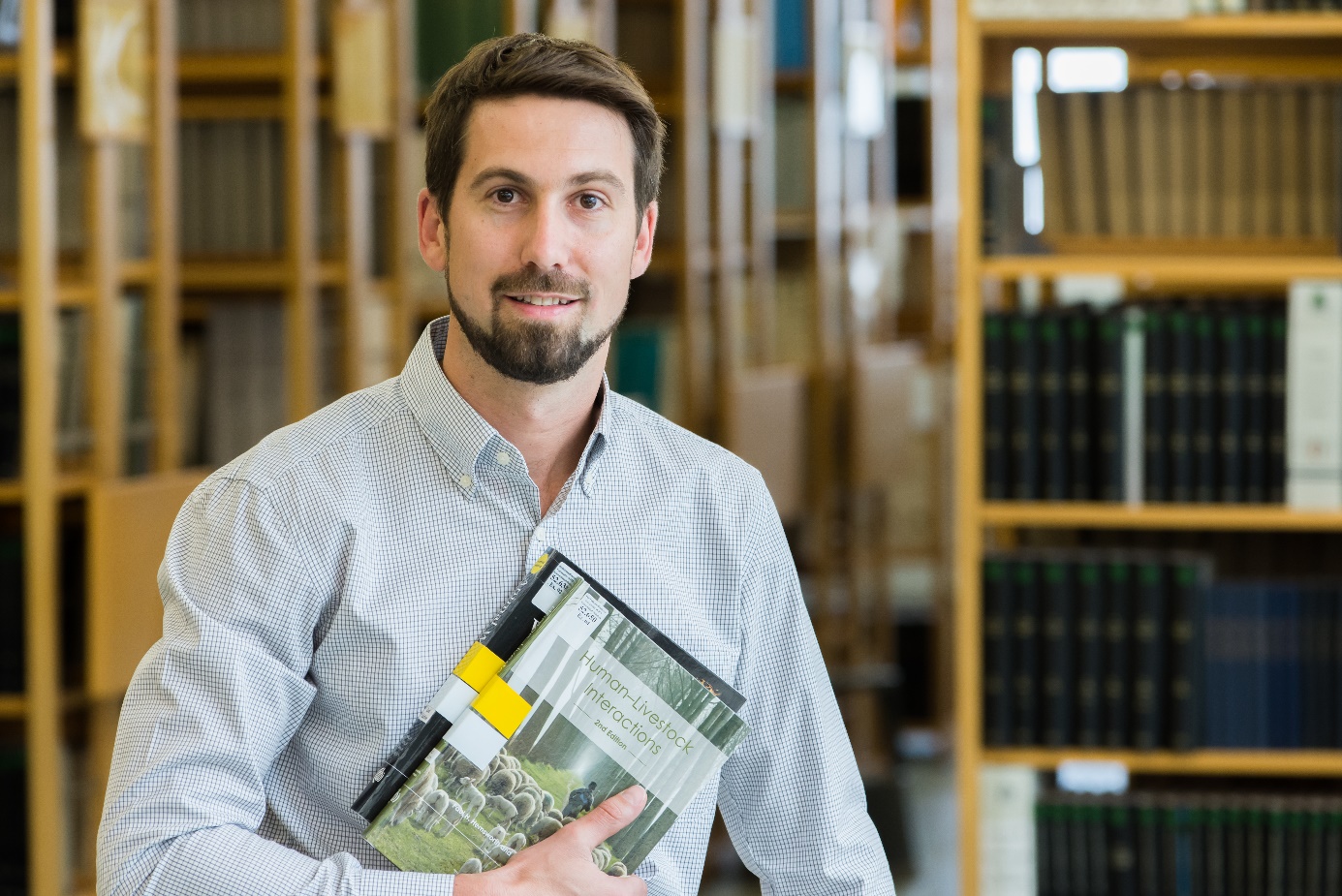 